ИЗВЕЩЕНИЕо проведении открытого запроса котировок в электронной форме
от 07.10.2020 г. № ЗКЭФ-ДСР-313Директор Управления закупочной деятельности			  _______________ /Токарев Игорь Александрович/Приложение № 1 к извещению о проведении открытого
запроса котировок в электронной форме от 07.10.2020 г. № ЗКЭФ-ДРС-313ФОРМА(на фирменном бланке участника закупки (при наличии))В Единую комиссию АО «КСК».Полное наименование участника закупки ____________________Фактический адрес, телефон участника закупки ________________Исх. №_______ от «__» ___________20__ г.ЗАЯВКА НА УЧАСТИЕ В ОТКРЫТОМ ЗАПРОСЕ КОТИРОВОК В ЭЛЕКТРОННОЙ ФОРМЕИзучив извещение о проведении открытого запроса котировок в электронной форме от 07.10.2020 г. № ЗКЭФ-ДСР-313 (далее – извещение), а также применимые к данному запросу котировок законодательство и нормативно-правовые акты _________________________________________________________________________________, (указывается наименование участника закупки)именуемое(-ый, -ая) в дальнейшем «Участник закупки», в лице, _________________________________________________________________________________(указывается наименование должности уполномоченного лица и его Ф.И.О.)сообщает о согласии участвовать в запросе котировок в электронной форме на право заключения договора __________________________ на условиях, установленных в извещении.                           (указывается предмет договора) Участник закупки согласен поставить товар/выполнить работы/оказать услуги в соответствии с требованиями извещения и на условиях, которые представлены в настоящей заявке на участие в открытом запросе котировок в электронной форме с ценой договора ____________________ (___________________________) руб. ___ коп, без учета НДС.(указывается цифрой и прописью) Участник закупки, в случае если по итогам открытого запроса котировок в электронной форме заказчик примет решение о заключении договора, берет на себя обязательство осуществить поставку товара в соответствии с требованиями извещения.Участник закупки подтверждает безусловное согласие с проектом договора, входящего в состав извещения.Участник закупки гарантирует достоверность информации, отсутствие в документах недостоверных, ложных сведений, а также сфальсифицированных документов, представленных в настоящей заявке на участие в запросе котировок в электронной форме. Для оперативного взаимодействия участника закупки с заказчиком по вопросам осуществления закупки, носящие организационный характер, уполномочен _________________________________________________________________________________.(указывается Ф.И.О., телефон и e-mail уполномоченного лица участника закупки)Настоящая заявка на участие в открытом запросе котировок в электронной форме действительна в течение 60 (шестидесяти) календарных дней с даты открытия доступа 
к поданным в форме электронных документов заявкам на участие в закупке, указанной 
в извещении.Адрес местонахождения _________________________________________Почтовый адрес ___________________________________________________________ИНН/КПП ________________________________________________________________Адрес электронной почты ___________________________________________________Телефон (факс) ____________________________________________________________Приложение:Сведение об участнике закупки.Декларация соответствия участника закупки основным требованиям заказчика, определенным пунктом 2.1 извещения.Декларация соответствия участника закупки предъявляемым требованиям, определенным пунктами 2.2.1.1 – 2.2.1.3 извещения.Дополнительные требования участника закупки предъявляемым требования, определенным пунктами 2.2.2 – 2.2.3.__ (указываются прилагаемые документы) _.…….._______           ______________      /___________________ /(должность уполномоченного лица)              (подпись)                     (расшифровка подписи)                                                                                                   МППримечание: Участник закупки – физическое лицо, в том числе индивидуальный предприниматель, заполняет форму по тем полям, по которым заполнение возможно в связи с указанным статусом.Приложение № 2к извещению о проведении открытого
запроса котировок в электронной форме от 07.10.2020 г. № ЗКЭФ-ДСР-313ФОРМАСВЕДЕНИЯоб участнике закупки______________________           ______________      /___________________ /(должность уполномоченного лица               (подпись)                     (расшифровка подписи)Примечание: Участник закупки – физическое лицо, в том числе индивидуальный предприниматель, заполняет форму по тем полям, по которым заполнение возможно в связи с указанным статусом.Приложение № 3 к извещению о проведении открытого
запроса котировок в электронной форме от 07.10.2020 г. № ЗКЭФ-ДСР-313ПРОЕКТДОГОВОР № ___на выполнение кадастровых работ Акционерное общество «Курорты Северного Кавказа» (АО «КСК»), именуемое в дальнейшем «Заказчик», в лице ____________, действующего на основании ____________, с одной стороны, и 
________, именуемое в дальнейшем «Подрядчик», в лице _______________________________, действующего на основании _____, с другой стороны, в дальнейшем совместно именуемые «Стороны», а по отдельности «Сторона», заключили настоящий договор (далее – Договор) о нижеследующем:ПРЕДМЕТ ДОГОВОРАВ соответствии с Договором Подрядчик обязуется по заданию Заказчика выполнить кадастровые работы в отношении объекта: «Горнолыжная трасса EP27 для ВТРК «Эльбрус» (далее – работы), и сдать результат выполненных работ Заказчику, а Заказчик обязуется принять и оплатить эти работы.Объект, содержание, объем, промежуточные сроки и результат (выходная продукция) работ указаны в Техническом задании на выполнение кадастровых работ в отношении объектов строительства (Приложение № 1 к Договору), которое является неотъемлемой частью ДоговораСРОКИ ДЕЙСТВИЯ ДОГОВОРА И ВЫПОЛНЕНИЯ РАБОТНастоящий Договор вступает в силу с момента его подписания Сторонами и действует до полного исполнения Сторонами принятых на себя по настоящему Договору обязательств. Окончание срока действия Договора не освобождает Стороны от взаимных расчетов и ответственности за выявленные нарушения.Срок выполнения работ составляет 12 (двенадцать) месяцев, с даты подписания Сторонами настоящего Договора. Датой выполнения работ считается дата подписания Сторонами Акта сдачи-приемки выполненных работ подготовленного Подрядчиком по форме согласованной Сторонами в Приложении № 2 к Договору.Подрядчик обязуется соблюдать сроки окончания отдельных видов работ (промежуточные сроки). Промежуточные сроки выполнения отдельных видов работ устанавливаются Техническим заданием.ОБЯЗАТЕЛЬСТВА СТОРОНЗаказчик обязуется:Оказывать Подрядчику содействие в выполнении работ посредством  предоставления Подрядчику исходных материалов, необходимых для выполнения работ, предусмотренных Техническим заданием и обеспечения доступа на объекты работ.Принять результат выполненных работ в сроки и на условиях, установленных Договором.Оплатить Подрядчику результат выполненных работ по цене и на условиях, предусмотренных Договором.Подрядчик обязуется:Выполнить работы с соблюдением требований, установленных Договором и Техническим заданием, законодательством Российской Федерации, в соответствии с нормативными, методическими и иными документами, регулирующими соответствующую деятельность.Выполнить работы в объеме и в сроки, установленные Договором и Техническим заданием.В случае нарушения сроков выполнения работ по Договору по вине Подрядчика по любым обстоятельствам, Подрядчик обязан незамедлительно (не позднее, чем за 5 (пять) рабочих дней) уведомить Заказчика о возможном нарушении сроков выполнения работ. В случае досрочного расторжения Договора Подрядчик обязуется передать Заказчику результат выполненных работ по состоянию на дату расторжения Договора,
по акту, с указанием объема фактически выполненных работ на дату расторжения Договора. При этом оплата по Договору осуществляется за фактически выполненные работы.ЦЕНА ДОГОВОРА И ПОРЯДОК РАСЧЕТОВЦена Договора составляет ______ руб., _____ коп., в том числе НДС (20 %) ______ руб.______ коп.Цена Договора является твердой, изменению не подлежит. Цена Договора включает компенсацию издержек Подрядчика и причитающееся ему вознаграждение.Все платежи по Договору производятся в безналичной форме в российских рублях.Оплата Заказчиком производится по факту выполнения работ, путем перечисления денежных средств на расчетный счет Подрядчика в течение 15 (пятнадцати) рабочих дней, с даты подписания Заказчиком Акта сдачи-приемки выполненных работ, на основании выставленного Подрядчиком оригинала счета и счет-фактуры.Обязательство Заказчика по оплате считается исполненным в момент списания денежных средств с лицевого счета Заказчика. Местом исполнения денежного обязательства является место нахождения территориального органа Федерального казначейства, обслуживающего Заказчика.ПОРЯДОК СДАЧИ-ПРИЕМКИ ВЫПОЛНЕННЫХ РАБОТИсполнение обязательств по настоящему Договору подтверждается подписанием Акта сдачи-приемки выполненных работ.По итогам выполнения работ, Подрядчик передает с сопроводительным письмом на утверждение Заказчику 2 (два) оригинальных экземпляра Акта сдачи-приемки выполненных работ, оригинал счета, оригинал счет-фактуры и документацию, предусмотренную Техническим заданием. Заказчик обязан приступить к приемке работ в течение 5 (пяти) рабочих дней со дня получения указанной в пункте 5.2 Договора документации.После предоставления Заказчику Акта сдачи-приемки выполненных работ, Заказчик обязан рассмотреть и подписать указанные Акты сдачи-приемки выполненных работ в течение 10 (десяти) рабочих дней со дня их получения и направить один оригинальный экземпляр в адрес Подрядчика. Заказчик, имеющий замечания к работам, должен направить Подрядчику в тот же срок, мотивированный отказ от его подписания с указанием конкретных недостатков и сроков их устранения. Подрядчик в сроки установленные Заказчиком обязан устранить полученные замечания за свой счет.Если Заказчик письменно уведомил Подрядчика о необходимости устранения любых замечаний, связанных с выполнением работ, а Подрядчик не устранил их в установленный Заказчиком срок или сообщил о невозможности их устранения, Заказчик имеет право по истечении указанного срока устранить указанные замечания силами третьих лиц. Все расходы, связанные с устранением таких замечаний, возмещаются за счет Подрядчика при условии предоставления Заказчиком документов, подтверждающих понесенные расходы, связанные с устранением таких недостатков.Если в течение срока, определенного пунктом 5.4 настоящего Договора, от Заказчика не поступил подписанный Акт сдачи-приемки выполненных работ, либо список необходимых доработок, то Акт сдачи-приемки выполненных работ считается подписанным, а работы считаются принятыми Заказчиком и подлежат оплате. Повторная приемка выполненных работ после устранения замечаний Заказчика, осуществляется в порядке, установленном для первоначальной сдачи-приемки выполненных работ.Работы считаются выполненными в полном объеме и с надлежащим качеством с момента подписания Заказчиком акта сдачи-приемки выполненных работ.В случае досрочного выполнения работ Подрядчик вправе сдать, а Заказчик вправе принять эти работы.ОТВЕТСТВЕННОСТЬ СТОРОН6.1. При нарушении условий настоящего Договора Стороны несут ответственность в соответствии с законодательством Российской Федерации и настоящим Договором.6.2. В случае неисполнения или ненадлежащего исполнения одной из Сторон обязательств по настоящему Договору она обязана возместить другой Стороне причиненные неисполнением или ненадлежащим исполнением убытки.6.3. В случае нарушения какой-либо из Сторон сроков исполнения принятых на себя обязательств по настоящему Договору, сроки исполнения обязательств другой Стороны соразмерно продлеваются (за исключением случаев, прямо предусмотренных настоящим Договором).6.4. Предъявление Сторонами неустойки (пени, штрафа) и (или) иных санкций за нарушение обязательств по настоящему Договору, а также сумм возмещения убытков или иного вреда производится письменно путем направления соответствующего требования (претензии) об их уплате и (или) возмещении. 6.5. Уплата неустойки (пени, штрафа) не освобождает виновную Сторону от возмещения убытков, а также исполнения иных принятых на себя обязательств по настоящему Договору. Неустойка (пеня, штраф) по настоящему Договору является штрафной. Стороны достигли соглашения о том, что установленная настоящим Договором неустойка (пеня, штраф) соразмерна последствиям нарушения обязательств.6.6. Неустойка (пеня, штраф) уплачивается Подрядчиком при наличии соответствующего письменного требования другой Заказчика. Заказчик вправе удержать неустойку (пеню, штраф) из осуществляемых по настоящему Договору платежей Подрядчику.6.7. Если Подрядчик, являющийся плательщиком НДС, уклоняется от выставления счета-фактуры и передачи его Заказчику, или отказывается исправить ранее выставленный и полученный Заказчиком счет-фактуру при обнаружении в нем ошибок, опечаток или исправлений, Заказчик вправе потребовать от Подрядчика уплаты суммы в размере суммы НДС, неполученного вычета по НДС или удержать сумму НДС из причитающихся Подрядчику платежей до фактического исполнения Подрядчиком своей обязанности по предоставлению счета-фактуры.6.8. подрядчик, являющийся плательщиком НДС, по запросу Заказчика для обоснования права Заказчика на вычет НДС по настоящему Договору, обязуется передать Заказчику следующие копии документов, заверенные печатью Подрядчика:– выписку из лицевого счета налогоплательщика по НДС; – декларацию по НДС с подтверждением ИФНС о принятии декларации.6.9. Указанные документы предоставляются в течение 10 (десяти) календарных дней с момента их запроса Заказчиком. В случае если Подрядчик, являющийся плательщиком НДС, не предоставил в указанный срок или отказался предоставить запрашиваемые документы и их отсутствие повлечет невозможность получения Заказчиком вычета по НДС, Заказчик вправе потребовать от Подрядчика уплаты штрафа в размере неполученного вычета по НДС, путем направления Подрядчику письменного уведомления с указанием в нем расчета такой денежной суммы и разумного срока для уплаты. В случае неисполнения Подрядчиком требования об уплате денежной суммы в размере неполученного вычета по НДС Заказчик вправе удержать сумму НДС из осуществляемых по настоящему Договору платежей Подрядчику.6.10. При условии выполнения Подрядчиком своих обязательств по Договору, Подрядчик вправе начислить Заказчику неустойку за каждый день просрочки, в случае если Заказчик нарушил условия оплаты выполненных работ, размере 0,01% (ноль целых одной сотой процента) от суммы просроченного платежа, но не более пяти процентов от суммы просроченного платежа. 6.11. При нарушении Подрядчиком срока окончания выполнения работ (промежуточного срока), Заказчик вправе потребовать уплаты Подрядчика неустойки в размере 0,2 % (ноль целых две десятые процента) от цены Договора за каждый день просрочки, начиная со дня, следующего за днем завершения выполнения работ.6.12. В случае если ненадлежащее/несвоевременное исполнение обязательств Подрядчиком привело к одностороннему, внесудебному расторжению настоящего Договора со стороны Заказчика, Подрядчик уплачивает Заказчику штраф в размере 30% от цены Договора (если не представляется возможным установить фактически выполненный объем работ, Подрядчик уплачивает Заказчику штраф в размере 10% от цены Договора).6.13. Каждая Сторона должна исполнять свои обязательства надлежащим образом, оказывая другой Стороне всевозможное содействие во исполнение своих обязательств. Сторона, нарушившая свои обязательства по Договору, должна без промедления устранить эти нарушения, возместить другой Стороне причиненные таким неисполнением и/или ненадлежащим исполнением обязательств убытки.6.14. В случае если Заказчику со стороны третьих лиц будут предъявлены какие-либо претензии в связи с исполнением Подрядчиком настоящего Договора, последний обязуется возместить Заказчику все расходы и убытки, причиненные им в связи с нарушением этих прав.6.15. Заказчик при получении каких-либо претензий со стороны третьих лиц, адресованных ему и основанных на указанном нарушении, извещает об этом Подрядчика, который должен за свой счет и риск принять меры к урегулированию заявленных претензий третьих лиц.ПОРЯДОК РАЗРЕШЕНИЯ СПОРОВВсе споры по настоящему Договору решаются путем переговоров с соблюдением претензионного порядка урегулирования споров.Сторона, получившая претензию, обязана дать мотивированный ответ другой стороне не позднее 10 (десяти) рабочих дней с даты получения претензии.В случае, если Стороны не придут к согласию, все споры, разногласия и требования, вытекающие из данного Договора или в связи с ним, в том числе касающиеся его нарушения, прекращения и недействительности, подлежат разрешению в Арбитражном суде Московской области.7.2. Датой выставления требования (предъявления претензии) считается дата приема претензионных документов к отправке организацией почтовой связи.Сторона, направившая претензионные документы, должна не позднее даты приема организацией почтовой связи документов к отправке подтвердить такую отправку направлением по адресу электронной почты другой Стороны копий квитанции о приеме к отправке претензионных документов.ИЗМЕНЕНИЕ И РАСТОРЖЕНИЕ ДОГОВОРАВсе изменения и дополнения к Договору совершаются по взаимному соглашению Сторон и считаются действительными, если они оформлены в виде дополнительных соглашений в письменном виде и подписаны Сторонами.Любая договоренность между Заказчиком и Подрядчиком, влекущая за собой новые обстоятельства, которые не вытекают из Договора, должна быть письменно подтверждена Сторонами в форме дополнений и изменений к Договору.Заказчик вправе в одностороннем внесудебном порядке отказаться от исполнения Договора, предварительно письменно уведомив об этом Подрядчика за 5 (пять) календарных дней до предполагаемой даты расторжения, в случаях:– задержки срока начала, либо срока окончания выполнения работ более чем на 10 (десять) календарных дней по причинам, не зависящим от Заказчика;– если в ходе исполнения Договора Подрядчик утратил право на выполнение работ по Договору в связи с отсутствием (аннулированием, приостановлением, истечением срока действия) документов, дающих право Подрядчику в соответствии с законодательством Российской Федерации выполнять работы, предусмотренные Договором;– при введении в отношении Подрядчика любой из процедур по делу о банкротстве или ликвидации Подрядчика;– если в процессе выполнения работ выявится нецелесообразность их дальнейшего проведения;– предусмотренных действующим законодательством Российской Федерации.Подрядчик вправе в одностороннем внесудебном порядке отказаться от исполнения Договора, предварительно письменно уведомив об этом Заказчика за 10 (десять) рабочих дней до предполагаемой даты расторжения, в случаях:– предусмотренных действующим законодательством Российской Федерации.При досрочном расторжении Договора Стороны в течение 10 (десяти) рабочих дней проводят взаиморасчёты и подписывают соответствующий акт сверки взаиморасчетов.В процессе выполнения работ Заказчик вправе приостановить их проведение на установленный им срок, о чем письменно извещает Подрядчика. ОБСТОЯТЕЛЬСТВА НЕПРЕОДОЛИМОЙ СИЛЫ9.1. Стороны освобождаются от ответственности за полное или частичное неисполнение обязательств по настоящему Договору, если оно явилось следствием действия обстоятельств непреодолимой силы, которые стороны не могли предвидеть и предотвратить разумными силами (форс-мажорные обстоятельства). Такие чрезвычайные события или обстоятельства включают в себя, в частности: забастовки, наводнения, пожары, землетрясения и иные стихийные бедствия, войны, военные действия, независимо от того, имелось ли или нет объявление войны, гражданские волнения, акты терроризма, гражданская война, взрывы. Срок исполнения обязательств по настоящему Договору отодвигается соразмерно времени, в течение которого действовали обстоятельства непреодолимой силы.9.2. Сторона, подвергшаяся воздействию обстоятельств непреодолимой силы, обязана приложить все разумные усилия для уменьшения неблагоприятных последствий таких обстоятельств и в срок не позднее 10 (десяти) календарных дней с момента их наступления письменно уведомить об этом другую Сторону. Уведомление должно содержать данные о наступлении и характере обстоятельств непреодолимой силы и возможных их последствиях. Доказательством, указанных в уведомлении обстоятельств, должны служить документы, выдаваемые компетентными органами. В случае неизвещения или несвоевременного извещения Сторона утрачивает право ссылаться на такие обстоятельства в качестве оснований, освобождающих ее от ответственности по Договору.9.3. Если обстоятельства непреодолимой силы продолжаются более одного месяца, Стороны согласовывают дальнейший порядок исполнения Договора.9.4. Факт наступления обстоятельств непреодолимой силы должен подтверждаться актом компетентного государственного органа в месте наступления обстоятельств непреодолимой силы или в месте нахождения стороны, столкнувшейся с указанными обстоятельствами.АНТИКОРРУПЦИОННАЯ ОГОВОРКАПри исполнении своих обязательств по настоящему Договору Стороны, их аффилированные лица, работники или посредники не выплачивают, не предлагают выплатить и не разрешают выплату каких-либо денежных средств или ценностей, прямо или косвенно, любым лицам для оказания влияния на действия или решения этих лиц с целью получить какие-либо неправомерные преимущества или для достижения иных неправомерных целей.При исполнении своих обязательств по настоящему Договору Стороны, их аффилированные лица, работники или посредники не осуществляют действия, квалифицируемые применимым для целей настоящего Договора законодательством как дача/получение взятки, коммерческий подкуп, а также иные действия, нарушающие требования применимого законодательства и международных актов о противодействии коррупции.В случае возникновения у Стороны подозрений, что произошло или может произойти нарушение каких-либо положений пунктов 10.1 и 10.2 настоящего Договора, соответствующая Сторона обязуется уведомить об этом другую Сторону в письменной форме. В письменном уведомлении Сторона обязана сослаться на факты или предоставить материалы, достоверно подтверждающие или дающие основание предполагать, что произошло или может произойти нарушение каких-либо положений пунктов 10.1 и 10.2 настоящего Договора другой Стороной, ее аффилированными лицами, работниками или посредниками.Сторона, получившая уведомление о нарушении каких-либо положений пунктов 10.1 и 10.2 настоящего Договора, обязана рассмотреть уведомление и сообщить другой Стороне об итогах его рассмотрения в течение 30 (тридцати) календарных дней с даты получения письменного уведомления.Стороны гарантируют осуществление надлежащего разбирательства по фактам нарушения положений пунктов 10.1 и 10.2 настоящего Договора с соблюдением принципов конфиденциальности и применение эффективных мер по предотвращению возможных конфликтных ситуаций. Стороны гарантируют отсутствие негативных последствий как для уведомившей Стороны в целом, так и для конкретных работников уведомившей Стороны, сообщивших о факте нарушений.В случае подтверждения факта нарушения одной Стороной положений пунктов 10.1 и 10.2 настоящего Договора и/или неполучения другой Стороной информации об итогах рассмотрения уведомления о нарушении в соответствии с пунктом 10.3 настоящего Договора, другая Сторона имеет право расторгнуть настоящий Договор в одностороннем внесудебном порядке путем направления письменного уведомления не позднее чем за 10 (десять) календарных дней до даты прекращения действия настоящего Договора.ДОПОЛНИТЕЛЬНЫЕ УСЛОВИЯВо всем остальном, что не предусмотрено настоящим Договором, Стороны руководствуются действующим законодательством Российской Федерации.Стороны обязаны соблюдать режим конфиденциальности в отношении информации и документации, полученных в связи с заключением и исполнением Договора, и не разглашать такую информацию третьим лицам без согласия другой Стороны. Исключением будет предоставление Стороной информации по запросам уполномоченных государственных органов (суда, прокуратуры, налоговых органов и т.п.).В целях оперативного обмена документами стороны договорились о возможности использовать, в качестве официальных, документы, переданные посредством электронной почты с адреса электронной почты (на адрес электронной почты) Заказчика info@ncrc.ru на адрес электронной почты (с адреса электронной почты) Подрядчика _________________, а также факсимильной связи, с последующей отсылкой оригиналов этих документов в течение 3 (трех) календарных дней с даты отправки по факсу (адресу электронной почты) заказной почтой или нарочным, при этом ответственность за достоверность и иные возможные злоупотребления в передаваемых документах (информации) возлагается на Сторону, использовавшую данный способ передачи документов (информации).Стороны обязаны письменно уведомлять друг друга об изменении телефонов, факсов, адреса электронной почты, почтовых, банковских реквизитов, о смене лиц, подписавших настоящий Договор, а также об изменениях в случае реорганизации, ликвидации, начала процесса о несостоятельности (банкротстве) не позднее 2 (двух) календарных дней с момента возникновения таких изменениях.До момента получения уведомления о произошедших изменениях, исполнение Договора в соответствии с имеющимися реквизитами Сторон считается надлежащим.Стороны настоящего Договора подтверждают, что являются юридическими лицами, зарегистрированными надлежащим образом в соответствии с действующим законодательством Российской Федерации, и имеют право заключить настоящий Договор. Стороны также подтверждают, что в отношении них не принято решение о ликвидации или реорганизации, не начат процесс о несостоятельности (банкротстве). Недостоверность подтверждаемых сведений является существенным нарушением настоящего Договора.Стороны без письменного согласия другой Стороны не вправе передавать свои права и обязанности по Договору.Без письменного согласия Заказчика Подрядчик не вправе заключать договора уступки права требования (цессии), а также договора финансирования уступки права требования (факторинга). В случае нарушения Подрядчиком запрета на заключение договора уступки права требования (цессии) и договора финансирования уступки права требования (факторинга), Подрядчик уплатит Заказчику штраф в размере 50% от переуступленного денежного требования по указанным договорам уступки.Согласие Заказчика требуется также в тех случаях, когда право (требование), возникшее из настоящего Договора уступается после его расторжения или прекращения по иным основаниям.Настоящий Договор прошит, пронумерован, а сшивка Договора скреплена подписями и печатями Сторон. При отсутствии на сшивке Договора подписей и печатей Сторон Договор не является заключенным и не порождает для Сторон юридических последствий.Настоящий Договор составлен в двух экземплярах на русском языке - по одному для каждой из Сторон. Оба экземпляра имеют равную юридическую силу.Все указанные в Договоре приложения являются его неотъемлемой частью:– Приложение № 1 – Техническое задание на выполнение кадастровых работ в отношении объектов строительства.– Приложение № 2 – Форма Акта сдачи-приемки выполненных работ.АДРЕСА И РЕКВИЗИТЫ СТОРОНПОДПИСИ СТОРОН:ПРИЛОЖЕНИЕ № 1к договору от «____»___________ 2020 г.№ _____________Техническое задание
на выполнение кадастровых работ в отношении объектов капитального строительстваОбщие сведенияОписание объектов работЦель выполнения работ Государственный кадастровый учёт объектов недвижимости и государственная регистрация прав на них.Исходные данные, передаваемые ЗаказчикомПроектная документация;Классификатор конструктивных элементов Заказчика;Разрешение на строительство;Правоустанавливающие (правоудостоверяющие) документы (при отсутствии сведений в едином государственном реестре недвижимости) на земельные участки;Материалы исполнительной съёмки;Разрешение на ввод объекта в эксплуатацию (после получения и при необходимости).Виды и содержание работ Подготовительные работы:Заказ и получение исходных сведений, необходимых для выполнения работ:– об объектах недвижимости из единого государственного реестра недвижимости (ЕГРН) сведений;– геопространственных данных, в том числе каталогов координат пунктов ГГС;– иных сведений и документов.Систематизация и анализ исходных сведений, в том числе выявление и устранение расхождений;Создание цифровой модели объектов работ по данным проектной (рабочей) документации;Согласование с Заказчиком возможности внесения изменений в классификатор конструктивных элементов Заказчика (при необходимости);Подготовка и согласование с Заказчиком по объектам работ перечня создаваемых (реконструируемых) объектов недвижимости (далее — ОКС) и составляющих их конструктивных элементов с указанием характеристик (далее — Перечень ОКС);Подготовка перечня земельных участков, на которых расположены ОКС (по каждому ОКС), получение правоудостоверяющих документов, подтверждающих наличие прав Заказчика на них;Полевые и камеральные геодезические работы:Рекогносцировка местности;Создание опорной геодезической сети;Определения фактического местоположения каждого конструктивного элемента ОКС («как построено»);Камеральная обработка материалов полевых работ;Контроль и приёмка геодезических работ.Кадастровые работы:Корректировка цифровой модели объектов работ по данным геодезических работ («как построено»);Подготовка материалов сравнения фактического и проектного местоположения ОКС;Уточнение перечня земельных участков, на которых расположены ОКС (по каждому ОКС), получение правоудостоверяющих документов, подтверждающих наличие прав Заказчика на них;Приёмка геодезических работ Заказчиком;Внесение по согласованию с Заказчиком изменений в цифровую модель объектов работ и перечень ОКС (при необходимости);Подготовка технических планов;Передача технических планов в орган, уполномоченный на выдачу разрешения на ввод объекта в эксплуатацию (при необходимости);Сопровождение государственного кадастрового учёта (ГКУ) и государственной регистрации прав:При необходимости (по решению Заказчика) направление заявлений о постановке на ГКУ (об учёте изменений) и (или) регистрации прав на ОКС.Сопровождение осуществления ГКУ и регистрации прав на ОКС.Подготовка отчётных материалов.Сведения об объёмах работ Горнолыжная трасса EP27.Специальные требования к выполняемым работам Цифровая модель объекта работЦифровая модель объекта работ (модель) — логико-математическое представление в цифровой форме физических (местоположение, длина, ширина, высота, материал и т.д.) и функциональных (назначение, мощность и т.д.) характеристик объекта и его конструктивных элементов при помощи совокупности геометрических элементов (полилиний, полигонов, точек, поверхностей и т.д.), связанной с ними семантической (информация о непространственных характеристиках) и топологической (информация о связности и соседстве объектов и их частей) информации;Информационное наполнение модели структурируется в реляционную модель данных, состоящую из набора таблиц. Таблицы, содержащие пространственный столбец (атрибут) могут называться слоями;Формат и структура модели согласовывается Заказчиком дополнительно на основе подготовленных Подрядчиком предложений.Концептуальная структура модели представлена в виде набора пространственных и непространственных таблиц согласно ER-диаграмме: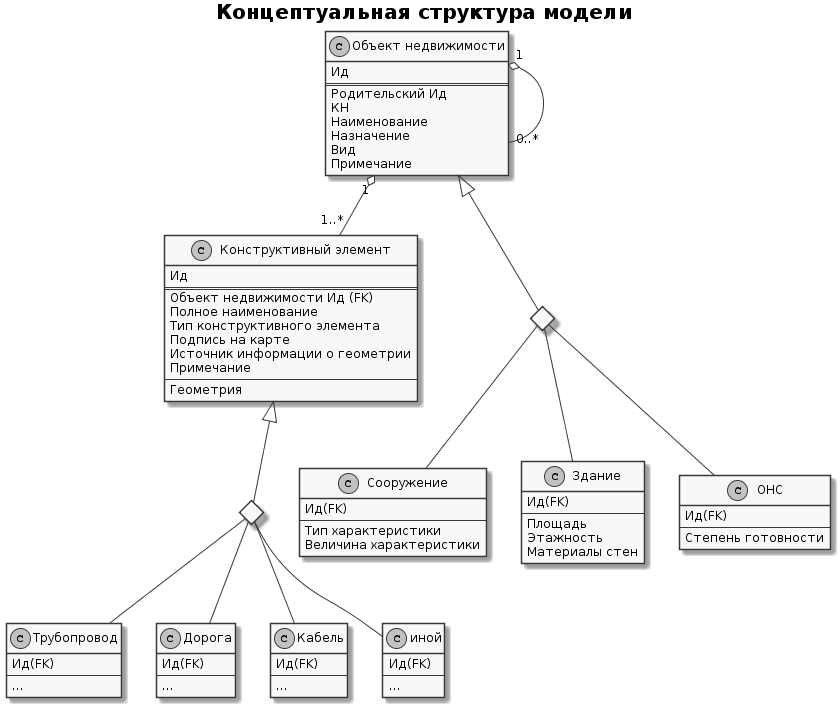 Качество выполнения работКачественное выполнение работ  – это выполнение работ с применением технологий, обеспечивающих наличие у произведённой продукции совокупности свойств и характеристик, придающих продукции способность удовлетворять обусловленные или предполагаемые потребности Заказчика. При этом работы должны выполняться в соответствии с действующими нормативно-правовыми актами, договором и настоящим техническим заданием.Подрядчик несёт полную ответственность за качество выполнения работ.С целью обеспечения качественного выполнения работ Подрядчик обязан осуществлять непрерывный технический и приёмочный контроль работ последовательно по всем звеньям структуры предприятия от исполнителя до отдела технического контроля.Заказчик вправе в любое время проверять ход и качество выполняемой Подрядчиком работы, не вмешиваясь в его деятельность.Заказчик может участвовать в контроле качества выполнения работ Подрядчиком непосредственно или воспользовавшись услугами сторонних организаций.В ходе выполнения контроля качества выполнения работ Заказчик вправе запрашивать у Подрядчика сведения и документы, а также осуществлять непосредственный осмотр и проверку выполняемой работы.Объём и порядок участия Заказчика в контроле качества выполнения работ определяется Заказчиком дополнительно.Заказчик может проводить выборочный контроль качества выполнения полевых и камеральных работ с помощью оборудования, программного обеспечения и работников Подрядчика.Заказчик при приёмке работ вправе уведомить Подрядчика о необходимости осуществления инструментального контроля:В ходе инструментального контроля определяется местоположение контрольных точек. Число контрольных точек не ограничивается;Подрядчик обязан по согласованию с Заказчиком направить своих представителей вместе с необходимым и согласованным Заказчиком геодезическим оборудованием для совместного выполнения контрольных измерений;Контрольные измерения по решению Заказчика выполняются методами спутниковых геодезических измерений и/или тахеометрической съёмки;По результатам контрольных измерений Подрядчик обязан передать Заказчику журналы измерений и результаты их обработки;Срок приёмки работ в данном случае продляется на срок выполнения и обработки контрольных измерений.Срок предоставления гарантии качества – не менее 3 (трех) лет с момента приёмки работ.Сроки выполнения работСроки выполнения геодезических и кадастровых работ, сопровождения ГКУ и государственной регистрации прав на созданные ОКС, а также подготовки отчётных материалов должны соблюдаться для каждого ОКС. По решению Заказчика работы в отношении ОКС могут выполняться параллельно или раздельно.Для определения местоположения подземных конструктивных элементов ОКС Заказчик может информировать Подрядчика о планируемых сроках их обратной засыпки. Сроки выполнения геодезических работ по подземным конструктивным элементам определяются Подрядчиком самостоятельно при условии, что срок выполнения геодезических работ, выполняемых после получения уведомления Заказчика о завершении строительства ОКС, не будет нарушен.Выходная продукция В результате выполнения работ подрядчик передаёт Заказчику:Цифровые модели объектов работ по данным проектной (рабочей) документации и «как построено»;Перечень ОКС;Справочная информация о наличии отклонений в местоположении построенных конструктивных элементов от их проектного местоположения, превышающих допустимую погрешность;Справочная информация о земельных участках, занятых ОКС, и наличии у Заказчика прав на них;Технические планы;Кадастровые выписки из единого государственного реестра недвижимости на ОКС;Технический отчёт.Требования к выходной продукцииДополнительные условияПодрядчик обязан давать Заказчику необходимые пояснения (консультации) по всем вопросам, возникающим в связи с выполнением работ и (или) использованием их результатов.По требованию Заказчика Подрядчик должен направлять своих представителей для участия в совещаниях, связанных с выполнением работ.Подрядчик обязан еженедельно не позднее 10 часов 00 минут каждого понедельника представлять отчёт о работах, выполненных за предыдущую неделю. Формат отчёта согласовывается Заказчиком дополнительно.По мере подготовки выходной продукции Подрядчик передаёт её Заказчику для ознакомления.Подрядчик передаёт выходную продукцию в электронном виде посредством сети Интернет способами, согласованными Заказчиком.Подрядчик гарантирует, что передаваемые Заказчику результаты работ и использование их Заказчиком, не будут нарушать чьих-либо прав. В случае появления таких претензий Подрядчик обязуется принять все возможные меры по защите интересов Заказчика, включая представление интересов в суде и компенсацию Заказчику возможных убытков в полном объёме.Подрядчик несёт ответственность за соблюдение правил техники безопасности при производстве работ.Подрядчик несёт ответственность за соблюдение законодательства в области охраны окружающей среды.Не допускается осуществлять рубку деревьев, оставлять засечки на стволах, оставлять мусор в непредназначенных для этого местах.ПРИЛОЖЕНИЕ № 2к договору от «____»___________ 2020 г.№ _____________ФОРМААкт сдачи-приемки выполненных работпо Договору от _________№ ____ г. Москва								«__»_______20__Акционерное общество «Курорты Северного Кавказа» (АО «КСК»), в лице ___________________, действующего на основании ___________, именуемое в дальнейшем «Заказчик», с одной стороны, и ________________________, в лице _____________________________, действующего на основании _________________, именуемое в дальнейшем «Подрядчик», с другой стороны, совместно именуемые Стороны, в соответствии с заключенным между Сторонами Договором № ______ от ________, подписали настоящий Акт о нижеследующем.Подрядчиком в период с __ по __ включительно выполнены следующие работы:Стоимость выполненных работ составляет ___________ руб., в том числе НДС ___________руб.Вышеперечисленные работы ____________ (выполнены / не выполнены) полностью и в установленный срок.Заказчик _____________ (не имеет/имеет) претензий по объему и качеству выполненных работ.ПОДПИСИ СТОРОН:Форма согласована:№ п/пНаименованиеСодержание пункта извещенияОбщие сведенияВ настоящем извещении о проведении открытого запроса котировок в электронной форме применяются основные понятия, используемые в Положении о закупке товаров, работ, услуг в АО «КСК».Нормы Положения о закупке товаров, работ, услуг в АО «КСК», регулирующие порядок проведения открытого запроса котировок в электронной форме, распространяют действие на осуществление настоящей закупки.Общие сведенияВ настоящем извещении о проведении открытого запроса котировок в электронной форме применяются основные понятия, используемые в Положении о закупке товаров, работ, услуг в АО «КСК».Нормы Положения о закупке товаров, работ, услуг в АО «КСК», регулирующие порядок проведения открытого запроса котировок в электронной форме, распространяют действие на осуществление настоящей закупки.ЗаказчикНаименование: Акционерное общество «Курорты Северного Кавказа» (АО «КСК», ИНН 2632100740).Место нахождения: 123112, Российская Федерация, 
г. Москва, ул. Тестовская, дом 10, 26 этаж, помещение I.Контактная информацияПочтовый адрес: Российская Федерация, 123112, г. Москва, 
ул. Тестовская, дом 10, 26 этаж, помещение I.Адрес электронной почты: info@ncrc.ru, security@ncrc.ruТелефон: +7 (495) 775-91-22, доб.: 421.Контактное лицо: Токарев Игорь Александрович.Адрес сайта заказчика: www.ncrc.ruАдрес сайта Единой информационной системы в сфере закупок: www.zakupki.gov.ru (далее – сайт ЕИС, ЕИС).Адрес сайта электронной площадки: НЭП (Фабрикант)  www.fabrikant.ru (далее – сайт электронной площадки, 
НЭП (Фабрикант), электронная площадка)Информация по предмету закупкиИнформация по предмету закупкиСпособ закупкиОткрытый запрос котировок в электронной формеПредмет закупкиПраво заключения договора на выполнение кадастровых работ в отношении объекта: «Горнолыжная трасса ЕР27 для ВТРК «Эльбрус»Краткое описание предмета закупкиОпределяется условиями проекта договора (приложение 
№ 3 к настоящему извещению)Предмет договораВыполнение кадастровых работ в отношении объекта: «Горнолыжная трасса ЕР27 для ВТРК «Эльбрус»Количество поставляемого товара, объема выполняемых работ, оказываемых услугОпределяется условиями проекта договора (приложение 
№ 3 к настоящему извещению)Сведения о начальной (максимальной) цене договора/ начальной (максимальной) стоимости единичной расценки оказываемых услуг, выполняемых работ412 405,28 (Четыреста двенадцать тысяч четыреста пять) рублей 28 копеек, без учета НДС, или 494 886,34 (Четыреста девяносто четыре тысячи восемьсот восемьдесят шесть) рублей 34 копейки, включая НДС.В цену договора включены все расходы исполнителя, связанные с поставкой товара, выполнением работ, оказанием услуг, страхованием, уплатой таможенных пошлин, налогов и других обязательных платежей.ФинансированиеСобственные средства АО «КСК».Срок поставки товара, выполнения работ, оказания услугОпределяется условиями проекта договора (приложение 
№ 3 к настоящему извещению)Место поставки товара, выполнения работ, оказания услугОпределяется условиями проекта договора (приложение 
№ 3 к настоящему извещению)Требования к содержанию, форме, оформлению и составу заявки на участие в закупкеОпределены формой заявки на участие в закупке, (приложение № 1 к настоящему извещению) и пунктами 5 и 6 настоящего извещенияУсловия поставки товара, выполнения работ, оказания услугОпределены проектом договора (приложение № 3 
к настоящему извещению).Форма, сроки и порядок оплаты товара, работ, услугОпределены проектом договора (приложение № 3
к настоящему извещению).Обеспечение заявки на участие в закупкеНе предусмотрено.Обеспечение исполнения договораНе предусмотрено.Дата начала срока подачи заявок на участие в закупке:07 октября 2020 года.Место подачи заявок на участие в закупкеНЭП (Фабрикант) www.fabrikant.ruДата и время окончания срока подачи заявок на участие в закупке19 октября 2020 года 16:00 (мск).Место открытия доступа к заявкам на участие в закупкеНЭП (Фабрикант) www.fabrikant.ruДата рассмотрения заявок на участие в закупке и определение победителя27 октября 2020 года.Единая комиссия вправе рассмотреть заявки на участие 
в закупке в срок ранее даты, определенной извещением 
о закупке без уведомления участников закупки о переносе даты рассмотрения заявок. Место рассмотрения заявок на участие в закупке и определение победителя:123112, г. Москва, ул. Тестовская, д. 10.Требования к участникам закупкиТребования к участникам закупкиОбязательные требования к участникам закупкиСоответствие участника закупки требованиям, устанавливаемым в соответствии с законодательством Российской Федерации к лицам, осуществляющим поставку товара, выполнение работы, оказание услуги, являющимся объектом осуществляемой закупки (предметом закупки);непроведение ликвидации участника закупки – юридического лица и отсутствие решения арбитражного суда о признании участника закупки – юридического лица, индивидуального предпринимателя несостоятельным (банкротом) и об открытии конкурсного производства;неприостановление деятельности участника закупки 
в порядке, предусмотренном Кодексом Российской Федерации об административных правонарушениях, на дату подачи заявки на участие в закупке;отсутствие у участника закупки недоимки по налогам, сборам, задолженности по иным обязательным платежам в бюджеты бюджетной системы Российской Федерации (за исключением сумм, на которые предоставлены отсрочка, рассрочка, инвестиционный налоговый кредит в соответствии с законодательством Российской Федерации о налогах и сборах, которые реструктурированы в соответствии с законодательством Российской Федерации, по которым имеется вступившее в законную силу решение суда о признании обязанности заявителя по уплате этих сумм исполненной или которые признаны безнадежными к взысканию в соответствии с законодательством Российской Федерации о налогах и сборах) за прошедший календарный год, размер которых превышает 25 процентов балансовой стоимости активов участника закупки, по данным бухгалтерской отчетности за последний отчетный период. Участник закупки считается соответствующим установленному требованию в случае если им в установленном порядке подано заявление об обжаловании указанных недоимки, задолженности и решение по такому заявлению на дату рассмотрения заявки на участие в определении поставщика (подрядчика, исполнителя) не принято;обладание участником закупки исключительными правами на результаты деятельности, если в связи 
с исполнением договора заказчик приобретает права на такие результаты (в случае, если приобретение такого права предусмотрено условиями проекта договора);отсутствие сведений об участнике закупки в реестре недобросовестных поставщиков, предусмотренных Федеральным законом от 18 июля 2011 г. № 223-ФЗ 
«О закупках товаров, работ, услуг отдельными видами юридических лиц»;отсутствие у участника закупки ограничений для участия в закупках, установленных законодательством Российской Федерации.Соответствие участника закупки предъявляемым требованиям к участнику закупки подтверждается предоставлением в составе заявки на участие в закупке декларации соответствия участника закупки основным требованиям заказчика, подготовленной участником закупки в произвольной форме на бланке организации 
(при наличии), заверенной подписью уполномоченного лица и печатью лица (при наличии), а также, при необходимости такого подтверждения, иных документов, определенных участником закупки.Дополнительные требования к участникам закупки2.2.1. Отсутствие:2.2.1.1. у участника закупки физического лица либо у лица, имеющего право без доверенности действовать от имени юридического лица, участника закупки – юридического лица судимости за преступления в сфере экономики и (или) преступления, предусмотренные статьями 289, 290, 291, 291.1 Уголовного кодекса Российской Федерации (за исключением лиц, у которых такая судимость погашена или снята), а также неприменение в отношении указанных физических лиц наказания в виде лишения права занимать определенные должности или заниматься определенной деятельностью, которые связаны с поставкой товара, выполнением работы, оказанием услуги, являющихся объектом (предметом) осуществляемой закупки, и административного наказания в виде дисквалификации;2.2.1.2. участника закупки в Реестре юридических лиц, привлеченных к административной ответственности по статье 19.28 Кодекса Российской Федерации об административных правонарушениях (юридические лица, привлеченные к административной ответственности за незаконное вознаграждение), в течение 2 (двух) лет до даты подачи заявки на участие в закупке;2.2.1.3. у участника закупки на дату окончания срока предоставления заявок на участие в закупке вступившего 
в законную силу решения суда о расторжении договора 
и/или договора, расторгнутого в судебном порядке в связи 
с неисполнением и/или ненадлежащим исполнением участником закупки обязательств по договору с лицом, 
не являющимся по определению Положения о закупке заказчиком, в течение 2 (двух) лет, предшествующих дате окончания срока предоставления заявок на участие в закупке, определенного закупочной документацией.Соответствие участника закупки предъявляемым требованиям, определенным пунктами 2.2.1.1. – 2.2.1.3, подтверждается предоставлением в составе заявки на участие в закупке декларации соответствия участника закупки дополнительным требованиям заказчика, подготовленной участником закупки в произвольной форме на бланке организации (при наличии), заверенной подписью уполномоченного лица и печатью лица (при наличии), а также, при необходимости такого подтверждения, иных документов, определенных участником закупки.2.2.2. Наличие у участника закупки опыта выполнения кадастровых работ за последние 3 (три) года, предшествующих дате подачи заявки на участие в закупке, по объектам капитального строительства с ценой договора не менее 50% (Пятьдесят) процентов от начальной (максимальной) цены договора (подтверждается предоставлением копии одного договора и документов, подтверждающих стоимость выполнения работ по представленному договору (акт (акты) сдачи-приемки выполненных работ).2.2.3. Наличие у участника закупки квалифицированных работников:- для юридического лица – в штате не менее 2 (двух) кадастровых инженеров и их членства в саморегулируемой организации кадастровых инженеров (подтверждается предоставлением копии штатной расстановки (без указания информации об оплате труда), подготовленной по состоянию на дату, не ранее чем за 1 месяц до даты размещения извещения о проведении закупки на сайте Единой информационной системы, копий выписок из реестра членов саморегулируемой организации кадастровых инженеров);- для индивидуального предпринимателя – членство в саморегулируемой организации кадастровых инженеров (подтверждается предоставлением копии выписки из реестра членов саморегулируемой организации кадастровых инженеров).3Порядок предоставления извещения о закупке участнику закупки После размещения извещения о закупке заинтересованные лица могут получить без взимания платы извещение о закупке в форме электронного документа в ЕИС, на сайте электронной площадки, на сайте Общества.4Формы, порядок, дата и время окончания срока предоставления участникам закупки разъяснений положений документации о закупкеУчастник закупки вправе на сайте электронной площадки направить запрос о даче разъяснении положений извещения о закупке. Заказчик в течение 3 рабочих дней со дня поступления запроса предоставляет разъяснения положений извещения на сайте ЕИС, сайте электронной площадки и сайте Общества.Заказчик вправе не отвечать на запрос разъяснений положений извещения о закупке в случае если запрос поступил позднее чем за 3 (три) рабочих дня до даты окончания срока подачи заявок на участие в закупке.Разъяснения положений извещения о закупке не должны изменять предмет закупки и существенные условия проекта договора.5Порядок подготовки заявки на участие в запросе котировок в электронной формеДля участия в закупке в электронной форме участнику закупки необходимо получить аккредитацию на электронной площадке в порядке, установленном оператором электронной площадки.Функционирование электронной площадки осуществляется в соответствии с правилами, действующими на электронной площадке.Подача заявки на участие в запросе котировок 
в электронной форме, а также обмен информацией между участником закупки, заказчиком и оператором электронной площадки, связанной с осуществлением закупки, производится на электронной площадке в форме электронных документов.Заявка на участие в открытом запросе котировок в электронной форме и все документы, входящие в состав заявки на участие в запросе котировок, сканируются и/или архивируются в форматах pdf, zip, rar и размещаются на сайте электронной торговой площадки в порядке, определенном электронной площадкой. Электронные документы участника закупки, заказчика, оператора электронной площадки должны быть подписаны усиленной квалифицированной электронной подписью лица, имеющего право действовать от имени соответственно участника закупки, заказчика, оператора электронной площадки.Участник закупки вправе подать только одну заявку на участие в такой закупке в отношении каждого предмета закупки (лота) в любое время с момента размещения извещения о ее проведении до даты и времени окончания срока подачи заявок на участие в такой закупке, определенных извещением о закупке. Участник закупки несет все расходы, связанные с подготовкой заявки на участие в закупке, заказчик не несет ответственности и не приобретает обязательств по возмещению таких расходов.Текст документа должен быть в качестве, пригодном для чтения.Сведения, содержащиеся в документе, не должны допускать двусмысленных и противоречивых толкований.При проведении закупки до определения победителя закупки или единственного участника закупки какие-либо переговоры заказчика, включая членов Единой комиссии, с участником закупки по предмету закупки не допускаются, за исключением пояснений порядка осуществления закупки, а также требований извещения о закупке.6Документы, предоставляемые участником закупки в составе заявки на участие в запросе котировокЗаявка на участие в закупке, подготовленная участником закупки, должна содержать следующие документы, сведения и информацию:заявка на участие в открытом запросе котировок в электронной форме (по форме, определенной приложением № 1 к настоящему извещению);сведения об участнике закупки (по форме, определенной приложением № 2 к настоящему извещению);учредительный и регистрационные документы участника закупки (устав (для юридических лиц), свидетельство о постановке на учет в налоговом органе (для юридических лиц, индивидуальных предпринимателей, физических лиц), свидетельство о государственной регистрации юридического лица (для юридического лица, зарегистрированного до 2017 года) или лист записи Единого государственного реестра юридических лиц (для юридического лица, зарегистрированного позже 2016 года), свидетельство о регистрации физического лица в качестве индивидуального предпринимателя (для индивидуального предпринимателя, зарегистрированного до 2017 года) или лист записи Единого государственного реестра индивидуальных предпринимателей (для индивидуального предпринимателя, зарегистрированного позже 2016 года), учредительные и регистрационные документы участника закупки в соответствии с законодательством соответствующего государства (для иностранных лиц) документ, удостоверяющий личность участника закупки (для физического лица, не являющегося индивидуальным предпринимателем);выписка из единого государственного реестра юридических лиц (для юридического лица), выписка из единого государственного реестра индивидуальных предпринимателей (для индивидуального предпринимателя), выписка из реестра юридических лиц или физических лиц в качестве индивидуальных предпринимателей государства, в котором зарегистрировано лицо (для иностранного лица). Выписка должна быть получена не ранее чем за 6 (шесть) месяцев до дня размещения на ЕИС настоящего извещения;документ, подтверждающий полномочия на осуществление действий от имени участника закупки - юридического лица (документ с решением о назначении или об избрании (протокол заседания общего собрания или совета директоров или наблюдательного совета или решение единоличного участника лица или иного органа управления участника закупки) и/или приказ о назначении физического лица на должность, в соответствии с которыми такое физическое лицо обладает правом действовать от имени участника закупки без доверенности) (для юридического лица в случае если подписант является лицом, имеющим право без доверенности действовать от имени юридического лица) (далее в настоящем подпункте - руководитель). В случае, если от имени участника закупки действует иное лицо, заявка на участие в закупке должна содержать также доверенность на осуществление действий от имени участника закупки, заверенную печатью участника закупки (при наличии печати) и подписанную руководителем (для юридического лица) или уполномоченным руководителем лицом, либо засвидетельствованную в нотариальном порядке копию указанной доверенности. В случае, если указанная доверенность подписана лицом, уполномоченным руководителем, заявка на участие в закупке должна содержать также копию документа, подтверждающего полномочия такого лица;решение об одобрении или о совершении крупной сделки (в случае если требование о необходимости наличия такого решения для совершения крупной сделки установлено законодательством Российской Федерации, учредительным документом юридического лица, если для участника закупки поставка товаров, выполнение работ, оказание услуг, являющихся предметом договора, являются крупной сделкой) или, справка, содержащая информацию о том, что решение об одобрении или о совершении крупной сделки не требуется, оформленная в произвольной форме на бланке организации (при наличии), заверенная подписью уполномоченного лица и печатью юридического лица (при наличии) (в случае если требование о необходимости наличия такого решения для совершения крупной сделки не установлено законодательством Российской Федерации, учредительным документом юридического лица, если для участника закупки поставка товаров, выполнение работ, оказание услуг, являющихся предметом договора, не является крупной сделкой);документ, на основании которого юридическое лицо освобождено от уплаты НДС (при наличии) и/или уведомление о применении упрощенной системы налогообложения (при наличии);декларация соответствия участника закупки основным требованиям заказчика, определенным пунктом 2.1 настоящего извещения;декларация и/или документы, подтверждающие соответствие участника закупки дополнительным требованиям, определенным пунктом 2.2 настоящего извещения (в случае наличия таких требований);надлежащим образом заверенный перевод на русский язык документа, составленного (оформленного) на иностранном языке (в случае, если в составе заявки на участие в закупке предоставлен документ, составленный (оформленный) на иностранном языке).В случае противоречия текста в оригинале документа и переводе документа преимущество будет иметь текст в переводе документа.7Рассмотрение заявок на участие в закупке и определение победителя закупкиПосле открытия доступа к заявкам на участие в закупке Единая комиссия рассматривает предоставленные заявки на участие в закупке на соответствие требованиям, установленным настоящим извещением.На основании результатов рассмотрения Единой комиссией принимается решение о допуске или не допуске к участию в запросе котировок участника закупки и решение об определении победителя закупки.Рассмотрение заявок на участие в закупке и определение победителя закупки заказчик осуществляет в срок, месте и порядке, установленные настоящим извещением.Единая комиссия, на основании результатов рассмотрения заявок на участие в закупке, принимает решение о несоответствии участника закупки и/или поданной им заявки на участие в закупке требованиям, установленным извещением о закупке по следующим основаниям: несоответствие участника закупки и/или поданной им заявки на участие в закупке требованиям, установленным настоящим извещением (в том числе в случае, если участником закупки представлен документ, по форме отличающийся от формы, требуемой настоящим извещением);несоответствие качественных и/или функциональных и/или количественных характеристик поставляемых товаров, выполняемых работ, оказываемых услуг, определенных в заявке на участие в закупке, по сравнению с соответствующими характеристиками и/или требованиям к ним, указанными в настоящем извещением; непредставление одного или более сведений, информации и документов, определенных настоящим извещением, и/или представление сведений, информации и документов, несоответствующих требованиям настоящего извещения, и/или имеющих недостоверные и/или сфальсифицированные сведения, информацию, документы; превышение начальной (максимальной) цены договора, определенной настоящим извещением;превышения срока поставки товара, выполнения работ, оказания услуг, определенного извещением о закупке (в случае если извещением о закупке установлено такое требование);несоответствие участника закупки требованиям к участникам закупки, указанным пунктами 2.1 и 2.2 извещения о закупке.Единая комиссия при рассмотрении заявок на закупку вправе отклонить заявку на участие в закупке, содержащую документ, подтверждающий несогласие с отдельными нормами настоящего извещения. Включение участником закупки в состав заявки на участие в закупке документа, подтверждающего несогласие с отдельными нормами настоящего извещения, не отменяет согласия участника закупки принять участие в закупке на условиях, определенных заказчиком в настоящем извещении, и не является юридически обязывающим для заказчика документом (факт подачи участником заявки на участие в закупке является подтверждением его согласия со всеми условиями настоящего извещения в той редакции, которая была опубликована в ЕИС на момент подачи такой заявки). Заказчик также вправе игнорировать данный документ, обязав участника закупки, в случае признания его победителем закупки или единственным участником закупки, поставить товар, выполнить работы, оказать услуги на условиях, соответствующих требованиям настоящего извещения.Единая комиссия на любом этапе проведения процедуры закупки до заключения договора вправе отстранить участника закупки от дальнейшего участия в закупке в случае если заказчиком будет установлено:- недостоверные и заведомо ложные сведения, содержащиеся в документах, предоставленных участником закупки в составе заявки на участие в закупке, включая, но, не ограничиваясь, сведениями об опыте поставки товара, выполнения работ, оказания услуг, осуществленных участником закупки, не имея при этом законных оснований на такое осуществление;- сговор двух и более участников закупки во время проведения закупки.По результатам процедуры рассмотрения заявок на участие в закупке Единая комиссия составляет протокол рассмотрения заявок на участие в закупке и определение победителя закупки.Протокол рассмотрения заявок на участие в закупке публикуется заказчиком в ЕИС, сайте электронной площадки и сайте Общества не позднее чем через 3 (три) календарных дня со дня подписания протокола всеми присутствующими на заседании членами Единой комиссии.Любой участник закупки не позднее чем через 10 (десять) рабочих дней со дня размещения в ЕИС протокола рассмотрения заявок на участие в закупке, вправе направить в адрес председателя Единой комиссии запрос о разъяснении результатов рассмотрения заявок на участие в закупке, поданный в письменной форме на бланке организации (при наличии) за подписью уполномоченного лица участника закупки. Заказчик, в течение 5 (пяти) рабочих дней с даты поступления запроса о разъяснении результатов проведения рассмотрения заявок на участие в закупке обязан представить участнику закупки в письменной форме соответствующие разъяснения.Заказчик вправе не отвечать на запрос, оформленный с нарушением требований настоящего пункта.7.7. Победителем запроса котировок признается участник закупки, заявка на участие в закупке которого соответствует требованиям, установленным настоящим извещением о проведении запроса котировок, и содержит наиболее низкую цену договора.В случае если в двух и более заявках на участие в закупке содержится одинаковая цена договора, победителем закупки признается участник закупки, заявка на участие в закупке которого поступила ранее других заявок на участие в закупке, содержащих такую же цену договора.7.8. В случае если заявка на участие в закупке только одного участника закупки соответствует требованиям, установленным извещением о проведении запроса котировок, заказчик вправе заключить договор с таким единственным участником закупки. Заказчик не позднее чем через 20 календарных дней со дня признания закупки несостоявшейся уведомляет единственного участника закупки о своем решении заключить или не заключать соответствующий договор. Закупка признается несостоявшейся в случае если по окончании срока подачи заявок на участие в закупке подана только одна заявка на участие в закупке или не подано ни одной заявки на участие в закупке, а также на основании результатов рассмотрения заявок на участие в закупке принято решение об отказе в допуске к участию в закупке всех участников закупки, подавших такие заявки, или о допуске к участию в закупке одного участника закупки, подавшего такую заявку, и признании его единственным участником закупки.В случае признания закупки несостоявшейся заказчик вправе осуществить проведение повторной закупки.8Срок и условия заключения договораДоговор по результатам конкурентной закупки 
с победителем закупки заключается не ранее чем через 
10 (десять) календарных дней и не позднее чем через 
20 (двадцать) календарных дней с даты размещения в ЕИС протокола рассмотрения заявок на участие в закупке и определения победителя.Договор с единственным участником закупки заключается не ранее чем через 10 (десять) календарных дней и не позднее чем через 20 (двадцать) календарных дней с даты принятия заказчиком решения о заключении договора с таким участником закупки.В случае необходимости одобрения (утверждения) органом управления или исполнительным органом заказчика в соответствии с законодательством Российской Федерации и/или учредительным документом заказчика заключения договора или, в случае обжалования в антимонопольном органе или суде действий (бездействия) заказчика, Единой комиссии, оператора электронной площадки, договор должен быть заключен не позднее чем через 5 (пять) календарных дней с даты указанного одобрения (утверждения) или с даты вынесения решения антимонопольного органа или суда по результатам обжалования действий (бездействия) заказчика, Единой комиссии, оператора электронной площадки, в соответствии с которым заказчик имеет право заключить договор.Условия заключения договора:договор по результатам конкурентной закупки заключается с победителем закупки или с единственным участником закупки (в случае принятия заказчиком решения о заключении договора с единственным участником закупки);лицо, с которым по результатам конкурентной закупки заказчиком принято решение заключить договор, обязано заключить такой договор;договор, заключаемый по итогам закупки, должен соответствовать проекту договора, размещенному в ЕИС (приложение № 3 к настоящему извещению), с включением в него условий, предложенных участником закупки, с которым заключается договор;договор заключается с ценой договора, определенной в заявке на участие в закупке, предоставленной участником закупки, с которым заключается договор;стороны договора по согласованию сторон до заключения договора вправе изменить в сторону улучшения в отношении заказчика существенные условия договора (цену договора (но не выше начальной (максимальной) цены договора) или начальную (максимальную) стоимость единицы товара, работы, услуги, установленных извещением), срок поставки товара, выполнения работ, оказания услуг), предложенные участником закупки, с которым заключается договор.9Приложение1. Заявка на участие в открытом запросе котировок в электронной форме. Форма.2. Сведения об участнике закупки. Форма.3. Проект договора.Полное наименованиеКраткое наименованиеДолжность руководителяФамилия, имя, отчество руководителяУполномочивающий документФамилия, имя, отчество главного бухгалтераУполномочивающий документОГРНИННКППОКАТООКВЭДОКФСОКОПФНаименование банкаР/счК/счБИКОКПОМесто нахождения (юридический адрес)Фактический адрес(почтовый адрес)ТелефонФаксСайтe-mailКонтактное лицо по исполнению договораЯвляется плательщиком НДС (да/нет)г. Москва«____» ____________ 2020 г.ПОДРЯДЧИК:Место нахождения:Адрес для отправки почтовойкорреспонденции:Тел.:Факс:Адрес электронной почты:ИНН, КППОГРН, ОКПОПлатежные реквизиты:Расчетный счет:Корреспондентский счет:БИКЗАКАЗЧИК:АО «КСК»Адрес места нахождения: улица Тестовская, дом 10, 26 этаж, помещение I,город Москва, Российская Федерация, 123112Адрес для отправки почтовой корреспонденции:123112, Российская Федерация, город Москва, улица Тестовская, дом 10, 26 этаж, помещение I Тел./факс: +7(495)775-91-22/ +7(495)775-91-24ИНН 2632100740, КПП 770301001ОКПО 67132337, ОГРН 1102632003320Платежные реквизиты:Наименование: УФК по г. Москве (Акционерное общество «Курорты Северного Кавказа» л/с 41736Э79340)р/с 40501810445251000179Банк ГУ Банка России по ЦФО БИК 044525000ПодрядчикЗаказчик__________________{ФИО}______________________{ФИО}М.П.М.П.ЗаказчикАО «КСК»Подрядчик{Наименование Подрядчика}НазваниеМестоположениеГорнолыжная трасса EP27 для ВТРК «Эльбрус»Российская Федерация, Кабардино-Балкарская Республика, Эльбрусский район№Наименование вида работСобытие, определяющее начало выполнения работСрок, рабочих дней1Подготовительные работыЗаключение договора202Геодезические работыНа следующий рабочий день после получения уведомления Заказчика о завершении строительства ОКС103Кадастровые работыЗавершение геодезических работ104Сопровождение ГКУ и государственной регистрации правВвод ОКС в эксплуатацию305Подготовка отчётных материаловГосударственная регистрация прав на ОКС15№Вид продукцииТребования1Цифровая модель объекта работ (модель)Модель подготавливается в формате совместимом с ГИС ArcGis (например, общераспространённых форматах ГИС: MapInfo tab, обменный формат MapInfo mif\mid, ArcGis Shape file, файловой базы геоданных ArcGis, базы данных MS SQL Server (MS SQL Server 2014 (*.mdf и *.ldf), тип пространственных данных Geometry) и т.д.);Модель не должна содержать элементы, связанные с оформлением чертежей (штампы, выноски, поясняющие надписи и т.д.);Информация, отражающая сущность и характеристики элементов модели (семантическая информация), вносится в атрибуты (столбцы) слоёв (таблиц), в том числе связанных слоёв (таблиц);Каждая таблица должна иметь первичный ключ, обеспечивающий уникальную идентификацию каждой строки таблицы;Все данные должны быть согласованны друг с другом, должна обеспечиваться целостность данных, а также внутренняя непротиворечивость;При заполнении таблиц повторяющимися значениями должны использоваться справочники (специальные таблицы). В таблице, использующей справочники, должен быть атрибутивный столбец, содержащий внешний ключ на первичный ключ справочника;Однотипные объекты должны содержаться в одном слое. Например, слой трубопроводы может содержать водопроводы, газопроводы и т.д. Для различения отдельных подтипов объектов используется столбец-дискриминатор;Геометрическая составляющая элементов должна быть выполнена в местной системе координат кадастрового округа, система высот Балтийская;Все пространственные данные должны иметь топологическую (метрическую) корректность (согласованность) данных как внутри слоя, так и между слоями;Каждый слой должен содержать только объекты одного типа геометрической формы (полигоны, полилинии, точки), за исключением случая, если внутренний формат хранения модели поддерживает разделение по типу геометрии стандартными средствами (например, MapInfo tab);Тип геометрической формы для разных элементов модели согласовывается Заказчиком дополнительно;Единый линейный элемент модели не может состоять из отдельных, но имеющих общие точки отрезков.2Перечень ОКССодержит следующие сведения:название объекта недвижимости;кадастровый номер реконструируемого объекта недвижимости;название конструктивного элемента;параметры (протяжённость, площадь застройки, количество и т.д.).3Технические планыФорма технических планов:в бумажном виде (количество экземпляров определяется Заказчиком дополнительно);в электронном виде, заверенные усиленной квалифицированной электронной подписью кадастрового инженера;по решению Заказчика технические планы в электронном виде должны быть помещены в электронное хранилище, ведение которого осуществляется органом регистрации прав;в виде электронного образа технического плана в формате pdf.4Кадастровые выписки из единого государственного реестра недвижимости на ОКСФорма кадастровых выписок:В электронном виде (заверенные усиленной квалифицированной электронной подписью уполномоченного сотрудника органа регистрации прав);В человекочитаемом виде (pdf);5Технический отчётТехнический отчёт подготавливается и передаётся Заказчику в электронном виде.По решению Заказчика технический отчёт может быть подготовлен в бумажном виде.Структурирование файлов:названия файлов и папок должны чётко отражать их содержание (за исключением случаев, в которых изменение наименования файла приведёт к его недействительности);название файлов и папок должно быть кратким (желательно не более 20 символов), но понятным;рекомендуется использовать lowerCamelCase или UpperCamelCase стиль именования папок и файлов;тематически схожие файлы и папки структурируются в родительские папки.Допустимые форматы файлов:электронных образов документов: pdf, djvu;векторных графических файлов: dwg/dxf, MapInfo tab, MapInfo mif/mid, Esri Shape;растровых графических файлов: GeoTiff, tiff, ecw, jpg, png;файлов c табличными данными: csv, xls (Microsoft Excel), ods (OpenDocument);текстовых файлов: Markdown, AsciiDoctor, ReStructuredtext, doc (Microsoft Word), odt (OpenDocument).ПодрядчикЗаказчик______________________	{ФИО}_____________________	{ФИО}М.П.М.П.№Наименование выполненных работСостав выполненных работСтоимость выполненных работ, руб.От Подрядчика:_______________ /____________ /М.П. От Заказчика:______________ /__________ /М.П.От Подрядчика:_______________ /____________ /М.П. От Заказчика:______________ /__________ /М.П.